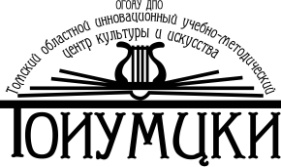 Областное государственное образовательное автономное учреждение 
дополнительного профессионального образования «Томский областной инновационный учебно-методический центр 
культуры и искусства» (ОГОАУ ДПО ТОИУМЦКИ)ИНФОРМАЦИОННОЕ ПИСЬМОУважаемые коллеги!Приглашаем Вас принять участие в работе II Всероссийской (заочной) научно-методической конференции «Оркестровое искусство: теория, педагогика, практика». Цели проведения конференции: обсуждение состояния, проблем и перспектив развития оркестрового  исполнительства в современных условиях. Распространение педагогического опыта.К участию в конференции приглашаются: преподаватели, руководители духовых, народных и др. оркестров и ансамблей    детских школ искусств, детских музыкальных школ, профильных ссузов и вузов; методисты, руководители, педагоги учреждений  дополнительного образования, музыкальные руководители дошкольного образования, студенты профильных ссузов и вузов.  Конференция проводится в заочном формате. Форма участия – публикация в итоговом сборнике конференции. Материалы принимаются до 27 сентября 2019 года.Основные вопросы для обсуждения на конференции:Теория и практика игры в оркестре и ансамбле с позиций истории оркестровых стилей, психологии исполнительского искусства. Историко-педагогические аспекты развития коллективного  инструментального исполнительства.Компоненты исполнительской технологии оркестрово-ансамблевой игры в общем контексте искусства игры на оркестровых инструментах.О преемственности музыкального развития в ходе сольной и оркестровой подготовки исполнителя.О единстве установок по формированию технического мастерства инструменталиста.Овладение образно-художественными компонентами исполнительства в процессе оркестровой игры.Типичные и специфичные функции музыкальных инструментов в оркестре и ансамбле, фактурный анализ музыкального материала.Современные методики обучения оркестрово-ансамблевой игре на оркестровых инструментах.Учебно-методическое обеспечение образовательного процесса в оркестровом  классе и классе ансамбля в ДШИ и учреждениях СПО. Организационно-педагогические условия репетиционно-концертной деятельности обучающихся отделений оркестровых инструментов с учетом возраста и уровня подготовки в  детских школах искусств и  учреждениях СПО.Воспитание профессиональной и творческой дисциплины в учебном оркестровом коллективе.Формирование исполнительской и эстетической  культуры участников оркестра   в детских школах искусств и учреждениях СПО при обучении инструментальному искусству.Основы дирижирования и современные методики работы с детским оркестром.Специфика общения дирижера-педагога и начинающих оркестрантов.Концертное выступление как результат совместной творческой деятельности дирижера и молодых оркестрантов.Основы репертуарной политики в учебно-профессиональном оркестре.Роль коллективного инструментального исполнительства в художественно-эстетическом развитии дошкольников.Значение коллективного инструментального  музицирования в развитии коммуникативных способностей дошкольников.Тематика конференции не ограничивается предложенным перечнем вопросов и может быть дополнена.Для публикации статьи в сборнике необходимо направить до 27 сентября 2019 года 
на электронный адрес toumcki@mail.ruзаявку участника (приложение №1);текст статьи (минимальный объем публикации – 3 страницы); После согласования с организаторами содержания и объема текста статьи автору необходимо произвести оплату (приложения № 2, 3, 4) и прислать сканированную копию подтверждения оплаты.Стоимость публикации - 200 рублей за каждую полную или неполную страницу статьи (на одну опубликованную статью бесплатно полагается один экземпляр сборника, независимо от числа соавторов).Сертификат за публикацию статьи печатается по требованию, после издания сборника по итогам конференции (заказ на него оформляется в заявке на участие). Стоимость сертификата составляет 100 рублей (приложение №3).Стоимость дополнительного экземпляра сборника (заказ на него оформляется в заявке на участие) составляет 350 рублей (приложение № 4).Оплата производится одним из способов: наличными в кассу ОГОАУ ДПО ТОИУМЦКИ (ул. Лебедева, 102, пом. 12);безналичным перечислением от юридического лица с оформлением соответствующего пакета документов (справки по оформлению документов по тел. (83822)60-91-94, контактное лицо – Кулешова Ольга Геннадьевна;безналичным перечислением от физического лица по квитанции (Приложения № 2,3,4)Справки по реквизитам ОГОАУ ДПО ТОИУМЦКИ по тел. (83822)60-91-98, контактное лицо - главный бухгалтер Жукова Наталья Ивановна.К публикации принимаются материалы, поданные и оформленные в соответствии с требованиями конференции. В строке «тема» электронного письма необходимо указать название конференции.Требования к оформлению текста публикацииРедактор – Microsoft Word.Формат документа – А4.Шрифт: гарнитура – Times New Roman.Межстрочный интервал – 1,5.Все поля документа – .Порядок размещения информации в тексте:на первой строке указать название доклада (шрифт полужирный курсив, размер 16, 
все прописные, выравнивание «по центру»);через строку – фамилия, имя, отчество автора полностью (шрифт полужирный курсив, размер 14, выравнивание «вправо»);через строку – должность, полное название организации, населенный пункт 
(шрифт полужирный курсив, размер 14, выравнивание «вправо»);через строку - основной текст доклада (шрифт обычный, размер 14, отступ 
абзаца (первая строка) – ; выравнивание «по ширине»);в конце работы размещается нумерованный список литературы (ссылка на источник внутри текста статьи оформляется в квадратных скобках). Страницы не нумеруются.Порядок получения сборниковСборник издается в течение 3 месяцев после проведения конференции.После выхода сборника из печати авторские и оплаченные дополнительные экземпляры можно забрать в ТОИУМЦКИ по адресу: г. Томск, ул. Лебедева, 102, 2 этаж,  информационно-издательский отдел. Справки по вопросам издания сборников по тел. 8(3822)-60-91-93. Иногородним участникам организаторы сообщают по электронной почте о готовности сборника и запрашивают согласие на его пересылку по почтовому адресу, указанному в заявке на участие. Сборники высылаются по почте наложенным платежом (с оплатой почтовых расходов в почтовом отделении при получении сборника). Иногородним участникам конференции, не подтвердившим готовность получения сборника по почте, печатное издание не высылается.Тел.: 8 (3822) 60-91-18E-mail: toumcki@mail.ru   Сайт: http://toumcki.tom.ru   Пяткова Марина Владимировна, зав. отделом менеджмента и маркетинга культуры ТОИУМЦКИСухих Надежда Александровна, методист организационно-методического отдела ТОИУМЦКИ